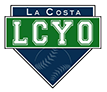              SponsorshipsLCYO is one of the largest youth sports organizations in North Coastal San Diego County, providing recreational baseball and softball to thousands of La Costa area families. Your generous sponsorship can increase awareness of your business as well as increase your revenues, while also benefitting the youth in our community.Being a LCYO Sponsor can benefit your business by:Creating brand awareness in a targeted locale with a desirable audience. Many LCYO Sponsorship packages include a link from LCYO.org to your business's website. Our families frequently check our website for updates and news.Increasing sales   LCYO blasts out a special email with offers from all of our participating sponsors once per year. This email reaches over 2,000 adults in the La Costa area. The same offers are posted on our Facebook page and LCYO.org, increasing longevity of the offer.Developing new customers   Reach families that can otherwise be difficult to reach on a more personal level.Offering unique advertising opportunitiesCreating goodwill in your communityOur families patronize businesses that support LCYO!Your donation will be used for equipment, safety gear, uniforms, umpires, coaching education, background checks, field repair, scholarships and more.  Your generous support is also 100% tax-deductible, as LCYO has 501(c)(3) tax-exempt status.  Send any questions to sponsorshipdirector@lcyo.orgHow To Register Your SponsorshipRegister online at https://lacostayouthorganization.siplay.comFill out the form below and mail a check.Make check payable to “LCYO” and mail with the below form to: LCYO, 7668 El Camino Real #104-610, Carlsbad, CA 92009.                Sponsorship Levels                Sponsorship Special OpportunitiesBusiness Name (exact spelling for banner – Fall Ball 2019)Business Name (exact spelling for banner – Fall Ball 2019)Sponsorship LevelSponsorship LevelBaseball  or  Softball or Champions(circle)& Coach/Team names & Division (if known)Baseball  or  Softball or Champions(circle)& Coach/Team names & Division (if known)Contact name Contact name EmailPhoneAddressAddressWebsiteWebsiteSINGLEFall Ball  $150SINGLE$300DOUBLE$500TRIPLE  $750HOMERUN  $1500GRAND SLAM$2500CYCLE   $5000+Company Name and Logo on Team Banner (Fall 2019)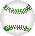 Sponsor recognition plaque with team picture for your businessInclusion on LCYO.org list of sponsorsInclusion in LCYO e-blast (over 2000 local families)Name on one team shirt (Spring 2020)Name on two team shirts (Spring 2020)Business logo with link on lcyo.org until December 2020Name on three team shirtsInclusion on LCYO Sponsor banner Half page ad on lcyo.orgIndividual e-blast to our mailing listFull page ad on lcyo.orgFlyers (provided by sponsor) distributed to teamsTwo individual e-blasts to our mailing listsFull page ad/1 minute audio/video on lcyo.orgFlyers (provided by sponsor) distributed to teamsTwo individual e-blasts to our mailing listsSpecial event invitations and IntroductionsCHAMPIONS Division for Children with Special NeedsHOSPITALITY$1000SPORTING PARTNERS$2000CHAMPIONS BOOSTER TEAM   $500Champions baseball hatSponsor recognition plaque for your place of businessSpecial recognition at a Champions gameName on at least two team shirtsSponsor recognition plaque with team picture for your businessInclusion in e-blast to LCYO mailing list (over 2000 local families)Business logo with link on lcyo.org from date of signing until December 2020Dine-out opportunityName on at least two team shirtsSponsor recognition plaque with team picture for your businessTwo individual e-blasts to LCYO mailing list (over 2000 local families)Business logo with link on lcyo.org from date of signing until December 2020